Entrée : Peuple fidèlePeuple fidèle, le Seigneur t’appelle.
C’est fête sur terre, le Christ est né.
Viens à la crèche voir le roi du monde.En lui viens reconnaître,
En lui viens reconnaître,
En lui viens reconnaitre ton Dieu, ton Sauveur.Verbe, lumière et splendeur du Père,
il naît d’une mère, petit enfant.
Dieu véritable, le Seigneur fait homme. En lui …Peuple, acclame avec tous les anges
le maître des hommes qui vient chez toi.
Dieu qui se donne à tous ceux qu’il aime. En lui…Peuple fidèle, en ce jour de fête,
proclame la gloire de ton Seigneur.
Dieu se fait homme pour montrer qu’il t’aime. En lui…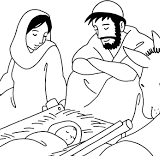 1ère lecture : Livre du prophète Isaïe (Is 52, 7-10)« Tous les lointains de la terre ont vu le salut de notre Dieu »Psaume 97R/ La terre tout entière a vu le salut que Dieu nous donne 
un Sauveur nous est né !Chantez au Seigneur un chant nouveau,
car il a fait des merveilles ;
par son bras très saint, par sa main puissante,
il s’est assuré la victoire.Le Seigneur a fait connaître sa victoire
et révélé sa justice aux nations ;
il s’est rappelé sa fidélité, son amour,
en faveur de la maison d’Israël.La terre tout entière a vu
la victoire de notre Dieu.
Acclamez le Seigneur, terre entière,
sonnez, chantez, jouez !Jouez pour le Seigneur sur la cithare,
sur la cithare et tous les instruments ;
au son de la trompette et du cor,
acclamez votre roi, le Seigneur !2ème Lecture : lecture de la lettre aux Hébreux (1, 1-6)« Dieu nous a parlé par son Fils » Acclamation et Évangile :R/ Alléluia, alléluia ! « Aujourd’hui la lumière a brillé sur la terre. Peuples de l’univers, entrez dans la clarté de Dieu. Venez tous adorer le Seigneur.  Alléluia !Évangile selon saint Jean (1, 1-18)« Le Verbe s’est fait chair, il a habité parmi nous. »  Au commencement était le Verbe, et le Verbe était auprès de Dieu, et le Verbe était Dieu.  Il était au commencement auprès de Dieu.  C’est par lui que tout est venu à l’existence, et rien de ce qui s’est fait ne s’est fait sans lui. En lui était la vie, et la vie était la lumière des hommes ;  la lumière brille dans les ténèbres, et les ténèbres ne l’ont pas arrêtée. Il y eut un homme envoyé par Dieu ; son nom était Jean. Il est venu comme témoin, pour rendre témoignage à la Lumière, afin que tous croient par lui.  Cet homme n’était pas la Lumière, mais il était là pour rendre témoignage à la Lumière.  Le Verbe était la vraie Lumière, qui éclaire tout homme en venant dans le monde.   Il était dans le monde, et le monde était venu par lui à l’existence, mais le monde ne l’a pas reconnu. Il est venu chez lui, et les siens ne l’ont pas reçu. Mais à tous ceux qui l’ont reçu, il a donné de pouvoir devenir enfants de Dieu, eux qui croient en son nom.  Ils ne sont pas nés du sang, ni d’une volonté charnelle, ni d’une volonté d’homme : ils sont nés de Dieu.  Et le Verbe s’est fait chair, il a habité parmi nous, et nous avons vu sa gloire, la gloire qu’il tient de son Père comme Fils unique, plein de grâce et de vérité. Jean le Baptiste lui rend témoignage en proclamant : « C’est de lui que j’ai dit : Celui qui vient derrière moi est passé devant moi, car avant moi il était. » Tous, nous avons eu part à sa plénitude, nous avons reçu grâce après grâce ; car la Loi fut donnée par Moïse, la grâce et la vérité sont venues par Jésus Christ. Dieu, personne ne l’a jamais vu ; le Fils unique, lui qui est Dieu, lui qui est dans le sein du Père, c’est lui qui l’a fait connaître.Prière universelle : Jésus Emmanuel, exauce-nous !offertoire :Et incarnatus est, de spiritu Sancto, ex Maria Virgine et homo factu est.Par l’Esprit Saint, il a pris chair de la Vierge Marie et s’est fait homme.    Communion : Aujourd’hui dans notre mondeAujourd’hui dans notre monde le verbe est né
pour parler du Père aux hommes qu’il a tant aimés,et le ciel nous apprend le grand mystère :
Gloire à Dieu et paix sur terre, alléluia.Aujourd’hui dans nos ténèbres, le Christ a lui
pour ouvrir les yeux des hommes qui vont dans la nuit.
L’univers est baigné de sa lumière
Gloire à Dieu et paix sur terre, alléluia.Aujourd’hui, dans notre chair est entré Jésus
pour unir en lui les hommes qui l’ont attendu,
et Marie, à genoux, l’offre à son Père.
Gloire à Dieu et paix sur terre, alléluiaENVOI : les anges dans nos campagnesLes Anges dans nos campagnes ont entonné l’hymne des Cieux.Et l’écho de nos montagnes redit ce chant mélodieux. Gloria in excelsis Deo (bis)Ils annoncent la naissance du libérateur d’Israël, Et pleins de reconnaissance, chantent en ce jour si solennel. Cherchons tous l’heureux village qui l’a vu naître sous ses toits, Offrons-lui le tendre hommage et de nos cœurs et de nos voix.Dans l’humilité profonde où vous paraissez à nos yeux, Pour vous louer, Dieu du monde, nous redirons ce chant joyeux. 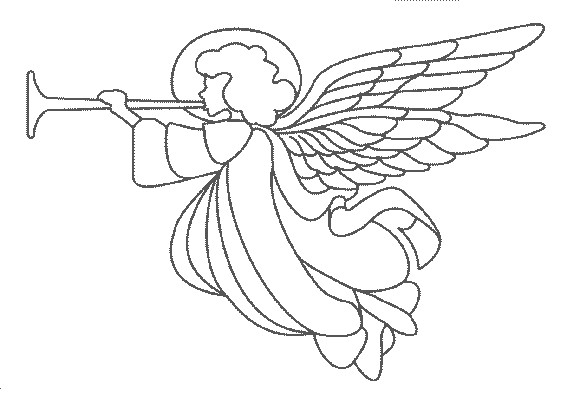 SAINT ET JOYEUX NOËL A TOUS !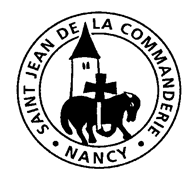 Dimanche 25 décembre 2022La Nativité du Seigneurmesse du Jour de noêl